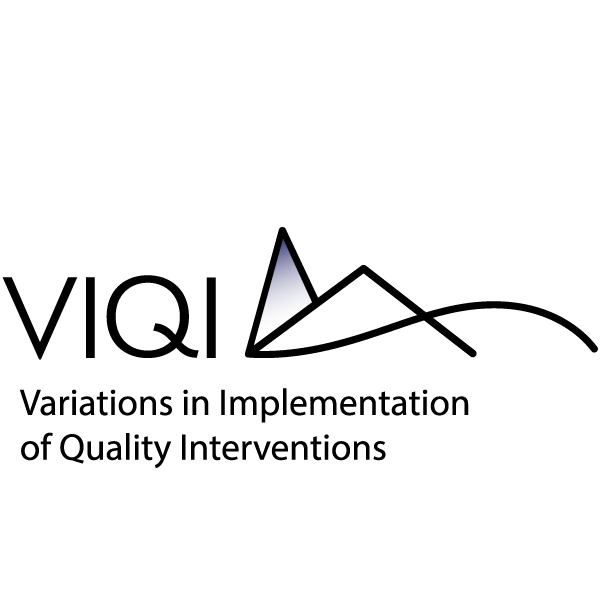 Attachment C.6TEACHER REPORT ON CHILDRENThe purpose of the Teacher Report on Children is to capture children’s social and behavioral outcomes based on teacher observation and interaction during routine classroom activities at the end (follow-up) of the pilot study and impact evaluation and process study. Lead teachers will be asked to complete a report on selected children in their classroom. This will be handed out as the same time as the follow-up teacher survey.An agency may not conduct or sponsor, and a person is not required to respond to, a collection of information unless it displays a currently valid OMB control number. The OMB number for this information collection is 0970-XXXX and the expiration date is XX/XX/XXXX.IntroductionThank you for participating in the Variations in Implementation of Quality Interventions (VIQI) Project!  As part of this study, we would like you to answer some questions about some children in your classroom. This information is crucial to helping us understand the impacts of early care and education centers on children.Your participation is completely voluntary, and you may skip any questions you do not wish to answer. Your decision to participate will not have any effect on your job. The study team will follow strict procedures to protect your responses, and your responses will only be used for research and program improvement purposes. Your responses will be stored in password protected computer files and in locked research facilities. The data will be used only by the research team and other researchers bound by the same security requirements described here. We also may share de-identified responses with researchers looking at other education research topics who agree that they will protect your information.Please complete this questionnaire within the next [X] days. Once complete, please send it back to [ADDRESS]. It will take approximately 40 minutes in total to complete. If you have any questions, please contact your project liaison at [PHONE] or [email].Thank you!Please fill out the following inventory of classroom behaviors for [child name]. For each behavior, please select how often the behavior occurs for [child name] – never, seldom, often, or almost always. Please fill out the following inventory of classroom behaviors for [child name]. For each behavior, please select how often the behavior occurs for [child name] – never, seldom, often, or almost always. Please report on whether each behavior describes [child name] not at all, a little, moderately well, well, or very well. Please select the most appropriate response to each question.NeverSeldomOftenAlmost AlwaysFollows your directions.1234Completes tasks without bothering others1234Makes friends easily.1234Participates appropriately in class.1234Pays attention to your instructions.1234 Interacts well with other children.1234Stays calm when teased.1234Joins activities that have already started.1234 Ignores classmates when they are distracting.1234 Invites others to join in activities.1234Takes criticism without getting upset.1234Participates in games or group activities.1234Uses appropriate language when upset.1234Resolves disagreements with you calmly.1234Follows classroom rules.1234Starts conversations with peers.1234Responds appropriately when pushed or hit.1234Introduces herself/himself to others.1234Makes compromise during a conflict.1234Stays calm when disagreeing with others.1234NeverSeldomOftenAlmost AlwaysActs without thinking.1234Bullies others.1234Has difficulty waiting for a turn.1234Fidgets or moves around too much.1234Forces others to act against their will.1234Withdraws from others.1234Has temper tantrums.1234Breaks into or stops group activities.1234Is aggressive toward people or objects.1234Gets embarrassed easily.1234Cheats in games or activities.1234Acts lonely.1234Is inattentive.1234Fights with others.1234Says bad things about self.1234Disobeys rules or requests.1234Has low energy or is lethargic.1234Gets distracted easily.1234Talks back to adults.1234Acts sad or depressed.1234Lies or does not tell the truth.1234Acts anxious with others.1234Not at allA littleModerately wellWellVery wellCompletes work.12345Well organized.12345Functions well even with distractions.12345Works well without adult support.12345A self-starter.12345